SEGUICI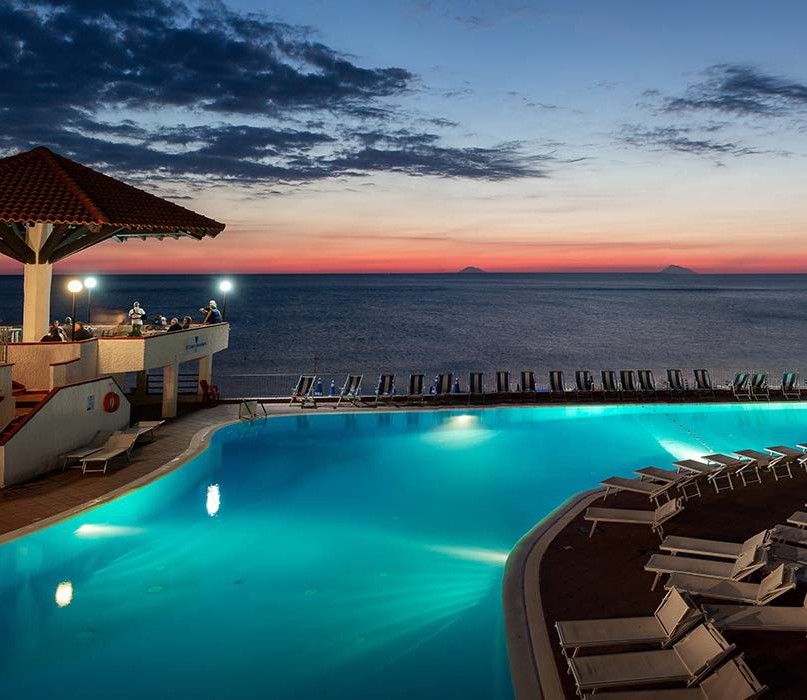 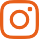 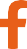 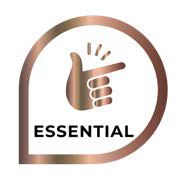 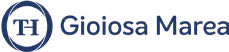 TH GIOIOSA MAREAGIOIOSA MAREA (ME)DA GIUGNO 2024 A SETTEMBRE 20248 GIORNI - 7  NOTTIa partire da€ 406 p.pTRATTAMENTO ALL INCLUSIVEIl villaggio si affaccia sul litorale più prossimo alle isole Eolie e si presenta come un piccolo borgo: più edifici in muratura, immersi in un giardino di ulivi secolari che digradano fino al mare. Questo è quello che ti aspetta tra Capo Schino ed il Roccione di Capo Calavà, una delle spiagge più incan- tevoli della Costa Saracena. La vista è eccezionale e i colori dei tramonti saranno indimenticabili grazie al mare blu intenso che di sera si tinge di rosso. Prepara la macchina fotografica perché ti verrà voglia di portare a casa tanti ricordi di questo paesaggio da favola.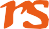 TH GIOIOSA MAREA GIOIOSA MAREA (ME)SOGGIORNO 7 NOTTI PER PERSONA IN CAMERA DOPPIA TRATTAMENTO ALL INCLUSIVELa quota prenota prima è valida per prenotazioni sino al 15/04La quota è costruita secondo listini “dinamici e variabili e soggetti a disponibilità”.Comprende: Soggiorno per persona in camera doppia Classic per 7 notti con trattamento all inclusive (con tavolo assegnato ai pasti).Quota Prenota Prima(In tabella): è una quota contingentata, valida sino ad esaurimento spazio.Supplementi obbligatori: Quota di gestione pratica € 55 a persona (inclusica di Polizza assicurativa medico bagaglio annullamento) Club Card € 63 a persona a Settimana (dai 3 anni compiuti da regolarsi al momento della prenotazione)Thinky Card € 30 per bambino al giorno, obbligatoria per l’intera durata del soggiorno (per bambini 0-2 anni e per servizi a loro dedicati, da regolarsi all’atto della prenotazione)Tassa di soggiorno in base alle disposizioni del Comune, da pagare in loco al momento del check-in.Supplementi Facoltativi: camera doppia uso singola + 50%; Camera Vista Mare +10% ( rispetto alla Camera Classic)DATEDATECAMERA CLASSICCAMERA CLASSICDATEDATEQUOTA SPECIALEQUOTA PRENOTA PRIMADATEDATEA PARTIRE DAA PARTIRE DA02/06/2409/06/2447743109/06/2416/06/2450245716/06/2423/06/2450245723/06/2430/06/2453548930/06/2407/07/2455448907/07/2414/07/2458051514/07/2421/07/2461855421/07/2428/07/2461855428/07/2404/08/2464458004/08/2411/08/2487678611/08/2418/08/24100591418/08/2425/08/2489580525/08/2401/09/2464458001/09/2408/09/2448343808/09/2415/09/2445140615/09/2422/09/24451406